Уважаемые коллеги! 	Управление образования администрации Ростовского МР информирует о том, что в районе зарегистрирован случай бешенства у дикой енотовидной собаки в поселке Семибратово на ул. Кирова. По состоянию на текущий момент в Ярославской области зафиксировано 7 больных животных и 7 неблагополучных населенных пунктов, в том числе 1 из них – в Ростовском районе.С целью недопущения опасности для здоровья и жизни людей, направляем информацию, с которой рекомендуем ознакомить обучающихся, работников и разместить ее в доступных местах для родителей (законных представителей), а также на школьных сайтах. Приложение: в 1 экз. на 1 л.  Начальник управления 	образования                                                                                       Л.В. Груданова       Коннова В.А., 7-90-62Приложение ВАЖНАЯ ИНФОРМАЦИЯ! Все владельцы домашних животных должны помнить, что в целях предупреждения заболевания домашних животных и человека ежегодно ветслужбой района проводятся бесплатные прививки против бешенства. К сожалению, не все владельцы собак и кошек понимают важность проводимых мероприятий. Убедительная просьба к владельцам животных представлять своих питомцев для профилактической вакцинации.Бешенство — это опасное инфекционное заболевание, смертельное для человека и большинства животных. Источником вируса бешенства являются как дикие, так и домашние животные. К диким относятся волки, лисицы, шакалы, еноты, скунсы, летучие мыши, грызуны, а к домашним — собаки, кошки, лошади, свиньи, мелкий и крупный рогатый скот. Наибольшую опасность для человека представляют лисы, бездомные собаки и кошки. Заражение происходит при укусе бешеными животными, а также при попадании слюны больного животного на поврежденную кожу или слизистую оболочку.Основные признаки заболевания: неадекватное поведение (дикие животные при бешенстве могут терять чувство осторожности, подходить к другим животным и людям). Домашние животные, заражаясь бешенством, также меняют свое поведение: становятся чрезмерно ласковыми, пугливыми или сонливыми. Не реагируют на команды хозяина, не отзываются на кличку, у них извращенный аппетит (может поедать различные несъедобные предметы, землю). Слюнотечение и рвота являются частыми симптомами бешенства у животного, они давятся во время еды, нарушается координация. Агрессивное животное особенно опасно, так как оно может заразить других животных или людей. Часто развивается паралич нижней челюсти, что приводит к ее отвисанию. При этом животное приобретает характерный вид: открытая пасть и вытекающие из пасти слюни.Если ваше животное было укушено неизвестным животным или у него появились признаки, характерные для бешенства, если животное ведет себя агрессивно, то постарайтесь закрыть его в каком-либо помещении (или в клетке) и избегайте контактов с его слюной. Как можно быстрее свяжитесь с ветеринарным специалистом.В случаях укуса собакой или кошкой пострадавший обязан выяснить, кому принадлежит животное, а затем обратиться в медицинское учреждение и в районную ветстанцию для принятия необходимых мер. При установлении бешенства единственным средством уберечь жизнь пострадавшего является вакцинация.Ветеринарная служба Ростовского района просит жителей быть предельно внимательными к своим и диким животным. Дополнительную информацию можно получить по тел. 8(48536) 7-67-68. 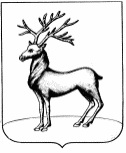 Администрация Ростовскогомуниципального районаЯрославской областиУПРАВЛЕНИЕОБРАЗОВАНИЯЛенинская ул., д.56, г. Ростов,Ярославская область, 152153e-mail: edu.rostov@yandex.ruedu@rostov.adm.yar.ruТелефон/факс (48536) 7-90-60ОГРН 1027601072190ИНН 7609003748Руководителям ОУРуководителям ОУисх. № ___________от________________исх. № ___________от________________исх. № ___________от________________на №_____________от ________________на №_____________от ________________на №_____________от ________________